359317, Республика Калмыкия,  п. Барун  Юстинского района,  ул. Советская, 24  код /847 44/, тел. 99140 «06» февраля 2019 г.                                            № 3                                                     п. Барун «О присвоении объектам адресации адресов»  В соответствии со ст. Федерального закона от 28.12.2013 года № 443-ФЗ «О федеральной информационной адресной системе и о внесении изменений в Федеральный закон «Об общих принципах организации местного самоуправления в Российской Федерации», руководствуясь разделом IV Правил межведомственного информационного взаимодействия при ведении государственного адресного реестра, утвержденных постановлением Правительства Российской Федерации от 22.05.2015 г. № 492 «О составе сведений об адресах, размещаемых в государственном адресном реестре, порядке межведомственного информационного взаимодействия при ведении государственного адресного реестра, о внесении изменений и признании утратившим силу некоторых актов Правительства Российской Федерации» и по результатам проведенной инвентаризации сведений об объектах, администрация Барунского сельского муниципального образования Республики Калмыкия,постановляет:Осуществить присвоение адресов объектам адресации, согласно Приложению № 1.Объекты адресации, указанные в приложении № 1 настоящего постановления, не входят в состав населенного пункта «п. Барун».Адресообразующий элемент «п. Барун», как адресообразующий элемент «населенный пункт», предусмотренный подпунктом «д» пункта 47 Правил присвоения, изменения и аннулирования адресов, утвержденных постановлением правительства Российской Федерации от 19.11.2014г. № 1221, используется исключительно в целях идентификации местоположения объекта адресации, указанного в приложении № 1 настоящего постановления. Настоящее постановление вступает в силу с момента его подписания.Контроль за исполнением настоящего постановления оставляю за собой.Глава администрацииБарунского сельского муниципального образования Республики Калмыкия                                                                                     П.Д. Артаев Приложение № 1 к постановлению Главы Администрации Барунского СМО РК № 3 от 06.02.2019г. Присвоить адреса объектам адресации:ХАЛЬМГ ТАНГЧИНБАРУН СЕЛӘНӘМУНИЦИПАЛЬН БYРДӘЦИН АДМИНИСТРАЦИН ТОГТАВР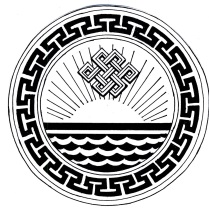   ГЛАВА  АДМИНИСТРАЦИИБАРУНСКОГО  СЕЛЬСКОГОМУНИЦИПАЛЬНОГО ОБРАЗОВАНИЯРЕСПУБЛИКИ КАЛМЫКИЯ № Адрес объектаНаименование объектаориентирНаименование правообладателя1.Российская Федерация, Республика Калмыкия, Юстинский Муниципальный Район, Сельское поселение Барунское, Барун поселок, Промышленная территория, строение 1 сооружениеОт перекрестка автотрассы на Большой Царын до ул. Кооперативной далее с ОАО ЮТК